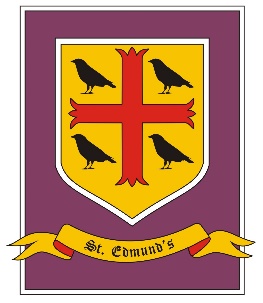 Autumn Term - Cycle ADiscover Driver Subject: HistoryAutumn Term - Cycle ADiscover Driver Subject: HistoryAutumn Term - Cycle ADiscover Driver Subject: HistorySkills:   Explore issues/events or problems from different perspectives.               Consider the influence of circumstances, beliefs and feelings.               Support conclusions, using reasoned arguments and evidence.               Show empathy to others Skills:   Explore issues/events or problems from different perspectives.               Consider the influence of circumstances, beliefs and feelings.               Support conclusions, using reasoned arguments and evidence.               Show empathy to others Skills:   Explore issues/events or problems from different perspectives.               Consider the influence of circumstances, beliefs and feelings.               Support conclusions, using reasoned arguments and evidence.               Show empathy to others Autumn 1Autumn 2REFamilies – Gods love and care for every family.JudaismBelonging – Baptism an invitation to belong to Gods family.Belonging cont– Baptism an invitation to belong to Gods family.Waiting – Advent a time to look forwardPSHE/RSHEHealth and Wellbeing – Being healthy; hygiene, medicines, people who help us with health.Relationships – Ourselves and others; people who care for us; groups we belong to; familiesRSESocial & Emotional – To recognise signs that I am loved in my family.Social & Emotional – To recognise signs that I am loved in my family.EnglishFiction - Stories by the same author – Oliver JeffersNon-fiction – Non-fiction information booklet – The Great Fire of LondonFiction – Repetitive patterned stories - ZogNon-fiction -Instructions – Toy story and Christmas decorations              Poetry – Poems on a theme – The Great Fire of LondonPoetry - – Poems on a theme - ChristmasMathsY1 - Number: Place Value within 10, Addition and SubtractionY2 - Number: Place Value, Addition and SubtractionY1 - Addition and Subtraction, Geometry (shape), Number: Place Value within 20Y2 - Addition and Subtraction, Measurement (money), Number: multiplication and divisionScienceEveryday Materials – Fair and comparative test (WS) Research (WS)Everyday Materials – Fair and comparative test (WS) Research (WS)HistoryThe Great Fire of London - Events beyond living memoryToys – Changes in living memoryGeographyArt and DesignPebble Penguins & Silhouette Art Christmas Crafts & Textiles (Create a Puppet)Design TechnologyComputingOnline Safety & Exploring, Avatar creator Paint Projects Writing Templates 2Count (Pictograms) 2Explore (Music), Grouping & Sorting, Quiz Unit Pictograms, 2Count 2Connect, Lego Builders, Programs – 2Quiz Paint Projects Writing Templates, Maze Explorers, 2GoMusicChristmasPEStriking and Fielding DanceStriking and Fielding Dance